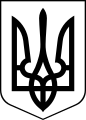 ЧОРТКІВСЬКА  МІСЬКА  РАДА ВИКОНАВЧИЙ  КОМІТЕТ РІШЕННЯ (проєкт)____травня  2023 року					№_____Про надання грошової допомогиВідповідно до Програми підтримки військовослужбовців Чортківської міської територіальної громади, які брали ( беруть) участь у захисті України, їх сімей та членів сімей загиблих військовослужбовців на 2023-2025 роки, затвердженої рішенням сесії Чортківської міської ради від 09 грудня 2022 року №1159, із урахуванням протокольного рішення комісії з питань розподілу та призначення коштів з місцевого бюджету від 25 травня 2023 року, керуючись підпунктом 1 пункту «а» частини першої статті 34, статті 52, частини 6 статті 59 Закону України «Про місцеве самоврядування в Україні», виконавчий комітет міської радиВИРІШИВ:1. Надати грошову допомогу  на лікування військовослужбовців, мешканців  Чортківської міської територіальної громади згідно з додатком.        2.Управлінню соціального захисту та охорони здоров’я Чортківської міської ради виплатити допомогу відповідно до Програми підтримки військовослужбовців Чортківської міської територіальної громади, які брали (беруть) участь у захисті України, їх сімей та членів сімей загиблих військовослужбовців на 2023-2025 роки.3. Копію рішення направити в управління соціального захисту та охорони здоров’я  Чортківської міської ради.4. Контроль за виконанням даного рішення залишаю за собою.Міський голова 	          Володимир ШМАТЬКОАлеся Васильченко Віктор ГуринІгор ГрицикМар’яна Фаріон